   Metropolitan Council Environmental Services   Industrial Waste & Pollution Prevention Section   390 North Robert Street   St. Paul, Minnesota 55101-1805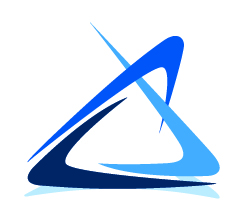 Special Discharge Application- Groundwater and/or Surface Water -A. MCES IWPP Engineer Prior to completing this application, call 651-602-4715 or email IWPP@metc.state.mn.us to have an IWPP Engineer assigned to your application.  This will ensure monitoring and administrative scheduling issues are adequately addressed.A. MCES IWPP Engineer Prior to completing this application, call 651-602-4715 or email IWPP@metc.state.mn.us to have an IWPP Engineer assigned to your application.  This will ensure monitoring and administrative scheduling issues are adequately addressed.A. MCES IWPP Engineer Prior to completing this application, call 651-602-4715 or email IWPP@metc.state.mn.us to have an IWPP Engineer assigned to your application.  This will ensure monitoring and administrative scheduling issues are adequately addressed.A. MCES IWPP Engineer Prior to completing this application, call 651-602-4715 or email IWPP@metc.state.mn.us to have an IWPP Engineer assigned to your application.  This will ensure monitoring and administrative scheduling issues are adequately addressed.A. MCES IWPP Engineer Prior to completing this application, call 651-602-4715 or email IWPP@metc.state.mn.us to have an IWPP Engineer assigned to your application.  This will ensure monitoring and administrative scheduling issues are adequately addressed.A. MCES IWPP Engineer Prior to completing this application, call 651-602-4715 or email IWPP@metc.state.mn.us to have an IWPP Engineer assigned to your application.  This will ensure monitoring and administrative scheduling issues are adequately addressed.A. MCES IWPP Engineer Prior to completing this application, call 651-602-4715 or email IWPP@metc.state.mn.us to have an IWPP Engineer assigned to your application.  This will ensure monitoring and administrative scheduling issues are adequately addressed.A. MCES IWPP Engineer Prior to completing this application, call 651-602-4715 or email IWPP@metc.state.mn.us to have an IWPP Engineer assigned to your application.  This will ensure monitoring and administrative scheduling issues are adequately addressed.A. MCES IWPP Engineer Prior to completing this application, call 651-602-4715 or email IWPP@metc.state.mn.us to have an IWPP Engineer assigned to your application.  This will ensure monitoring and administrative scheduling issues are adequately addressed.MCES IWPP Engineer Name:      MCES IWPP Engineer Name:      MCES IWPP Engineer Name:      MCES IWPP Engineer Name:      MCES IWPP Engineer Name:      MCES IWPP Engineer Name:      MCES IWPP Engineer Name:      MCES IWPP Engineer Name:      MCES IWPP Engineer Name:      B. Site InformationProvide the following site information regarding the current location of the groundwater and/or surface water.B. Site InformationProvide the following site information regarding the current location of the groundwater and/or surface water.B. Site InformationProvide the following site information regarding the current location of the groundwater and/or surface water.B. Site InformationProvide the following site information regarding the current location of the groundwater and/or surface water.B. Site InformationProvide the following site information regarding the current location of the groundwater and/or surface water.B. Site InformationProvide the following site information regarding the current location of the groundwater and/or surface water.B. Site InformationProvide the following site information regarding the current location of the groundwater and/or surface water.B. Site InformationProvide the following site information regarding the current location of the groundwater and/or surface water.B. Site InformationProvide the following site information regarding the current location of the groundwater and/or surface water.Site Name:      Site Name:      Site Name:      Site Name:      Site Name:      Site Name:      Site Name:      Site Name:      Site Name:      Site Street Address:      Site Street Address:      Suite/Unit #:      Suite/Unit #:      Suite/Unit #:      Suite/Unit #:      Suite/Unit #:      Suite/Unit #:      Suite/Unit #:      Nearest :      Nearest :      Nearest :      Nearest :      Nearest :      Nearest :      Nearest :      Nearest :      Nearest :      City:      City:      State:      State:      State:      State:      State:      ZIP Code:      ZIP Code:      C. Applicant and Authorized Representative (AR)Provide the following information regarding the Applicant and Authorized Representative.  An Applicant is defined as the corporation, proprietorship, or government unit that will be responsible for the discharge of groundwater and/or surface water into the Metropolitan Disposal System (i.e., sanitary sewer) and administer related requirements.  For this application to be accepted, the Authorized Representative must meet the definition as defined in Section L. on page 3 of this application.   C. Applicant and Authorized Representative (AR)Provide the following information regarding the Applicant and Authorized Representative.  An Applicant is defined as the corporation, proprietorship, or government unit that will be responsible for the discharge of groundwater and/or surface water into the Metropolitan Disposal System (i.e., sanitary sewer) and administer related requirements.  For this application to be accepted, the Authorized Representative must meet the definition as defined in Section L. on page 3 of this application.   C. Applicant and Authorized Representative (AR)Provide the following information regarding the Applicant and Authorized Representative.  An Applicant is defined as the corporation, proprietorship, or government unit that will be responsible for the discharge of groundwater and/or surface water into the Metropolitan Disposal System (i.e., sanitary sewer) and administer related requirements.  For this application to be accepted, the Authorized Representative must meet the definition as defined in Section L. on page 3 of this application.   C. Applicant and Authorized Representative (AR)Provide the following information regarding the Applicant and Authorized Representative.  An Applicant is defined as the corporation, proprietorship, or government unit that will be responsible for the discharge of groundwater and/or surface water into the Metropolitan Disposal System (i.e., sanitary sewer) and administer related requirements.  For this application to be accepted, the Authorized Representative must meet the definition as defined in Section L. on page 3 of this application.   C. Applicant and Authorized Representative (AR)Provide the following information regarding the Applicant and Authorized Representative.  An Applicant is defined as the corporation, proprietorship, or government unit that will be responsible for the discharge of groundwater and/or surface water into the Metropolitan Disposal System (i.e., sanitary sewer) and administer related requirements.  For this application to be accepted, the Authorized Representative must meet the definition as defined in Section L. on page 3 of this application.   C. Applicant and Authorized Representative (AR)Provide the following information regarding the Applicant and Authorized Representative.  An Applicant is defined as the corporation, proprietorship, or government unit that will be responsible for the discharge of groundwater and/or surface water into the Metropolitan Disposal System (i.e., sanitary sewer) and administer related requirements.  For this application to be accepted, the Authorized Representative must meet the definition as defined in Section L. on page 3 of this application.   C. Applicant and Authorized Representative (AR)Provide the following information regarding the Applicant and Authorized Representative.  An Applicant is defined as the corporation, proprietorship, or government unit that will be responsible for the discharge of groundwater and/or surface water into the Metropolitan Disposal System (i.e., sanitary sewer) and administer related requirements.  For this application to be accepted, the Authorized Representative must meet the definition as defined in Section L. on page 3 of this application.   C. Applicant and Authorized Representative (AR)Provide the following information regarding the Applicant and Authorized Representative.  An Applicant is defined as the corporation, proprietorship, or government unit that will be responsible for the discharge of groundwater and/or surface water into the Metropolitan Disposal System (i.e., sanitary sewer) and administer related requirements.  For this application to be accepted, the Authorized Representative must meet the definition as defined in Section L. on page 3 of this application.   Applicant (corporation, proprietorship, or government unit):      Applicant (corporation, proprietorship, or government unit):      Applicant (corporation, proprietorship, or government unit):      Applicant (corporation, proprietorship, or government unit):      Applicant (corporation, proprietorship, or government unit):      Applicant (corporation, proprietorship, or government unit):      Applicant (corporation, proprietorship, or government unit):      Applicant (corporation, proprietorship, or government unit):      AR Name:      AR Name:      AR Name:      AR Title:      AR Title:      AR Title:      AR Title:      AR Title:      Email Address:      Email Address:      Office Phone:      Office Phone:      Office Phone:      Mobile Phone:      Mobile Phone:      Mobile Phone:      Mailing Address:      Suite/Unit #:     Suite/Unit #:     Suite/Unit #:     Suite/Unit #:     Suite/Unit #:     Suite/Unit #:     Suite/Unit #:     City:      State:      State:      State:      ZIP Code:      ZIP Code:      ZIP Code:      ZIP Code:      D. Designated Representative (DR) - [Optional]The Authorized Representative (listed in Section C) may wish to designate a person for the purpose of signing and submitting Special Discharge Reports to MCES.  By selecting a Designated Representative, the Authorized Representative and/or Applicant is not released from responsibility and liability for any violations of MCES Waste Discharge Rules that may occur as a result of this discharge.  If the Authorized Representative chooses to have a Designated Representative, please complete the section below.  If you do not wish to have a designated representative, write “N/A” in the space provided for the company name.D. Designated Representative (DR) - [Optional]The Authorized Representative (listed in Section C) may wish to designate a person for the purpose of signing and submitting Special Discharge Reports to MCES.  By selecting a Designated Representative, the Authorized Representative and/or Applicant is not released from responsibility and liability for any violations of MCES Waste Discharge Rules that may occur as a result of this discharge.  If the Authorized Representative chooses to have a Designated Representative, please complete the section below.  If you do not wish to have a designated representative, write “N/A” in the space provided for the company name.D. Designated Representative (DR) - [Optional]The Authorized Representative (listed in Section C) may wish to designate a person for the purpose of signing and submitting Special Discharge Reports to MCES.  By selecting a Designated Representative, the Authorized Representative and/or Applicant is not released from responsibility and liability for any violations of MCES Waste Discharge Rules that may occur as a result of this discharge.  If the Authorized Representative chooses to have a Designated Representative, please complete the section below.  If you do not wish to have a designated representative, write “N/A” in the space provided for the company name.D. Designated Representative (DR) - [Optional]The Authorized Representative (listed in Section C) may wish to designate a person for the purpose of signing and submitting Special Discharge Reports to MCES.  By selecting a Designated Representative, the Authorized Representative and/or Applicant is not released from responsibility and liability for any violations of MCES Waste Discharge Rules that may occur as a result of this discharge.  If the Authorized Representative chooses to have a Designated Representative, please complete the section below.  If you do not wish to have a designated representative, write “N/A” in the space provided for the company name.D. Designated Representative (DR) - [Optional]The Authorized Representative (listed in Section C) may wish to designate a person for the purpose of signing and submitting Special Discharge Reports to MCES.  By selecting a Designated Representative, the Authorized Representative and/or Applicant is not released from responsibility and liability for any violations of MCES Waste Discharge Rules that may occur as a result of this discharge.  If the Authorized Representative chooses to have a Designated Representative, please complete the section below.  If you do not wish to have a designated representative, write “N/A” in the space provided for the company name.D. Designated Representative (DR) - [Optional]The Authorized Representative (listed in Section C) may wish to designate a person for the purpose of signing and submitting Special Discharge Reports to MCES.  By selecting a Designated Representative, the Authorized Representative and/or Applicant is not released from responsibility and liability for any violations of MCES Waste Discharge Rules that may occur as a result of this discharge.  If the Authorized Representative chooses to have a Designated Representative, please complete the section below.  If you do not wish to have a designated representative, write “N/A” in the space provided for the company name.D. Designated Representative (DR) - [Optional]The Authorized Representative (listed in Section C) may wish to designate a person for the purpose of signing and submitting Special Discharge Reports to MCES.  By selecting a Designated Representative, the Authorized Representative and/or Applicant is not released from responsibility and liability for any violations of MCES Waste Discharge Rules that may occur as a result of this discharge.  If the Authorized Representative chooses to have a Designated Representative, please complete the section below.  If you do not wish to have a designated representative, write “N/A” in the space provided for the company name.D. Designated Representative (DR) - [Optional]The Authorized Representative (listed in Section C) may wish to designate a person for the purpose of signing and submitting Special Discharge Reports to MCES.  By selecting a Designated Representative, the Authorized Representative and/or Applicant is not released from responsibility and liability for any violations of MCES Waste Discharge Rules that may occur as a result of this discharge.  If the Authorized Representative chooses to have a Designated Representative, please complete the section below.  If you do not wish to have a designated representative, write “N/A” in the space provided for the company name.DR Company Name:      DR Company Name:      DR Company Name:      DR Company Name:      DR Company Name:      DR Company Name:      DR Company Name:      DR Company Name:      DR Contact Name:      DR Contact Name:      DR Contact Name:      DR Title:      DR Title:      DR Title:      DR Title:      DR Title:      Email Address:      Email Address:      Email Address:      Office Phone:      Office Phone:      Office Phone:      Office Phone:      Office Phone:      Mailing Address:      Mailing Address:      Mailing Address:      Suite/Unit #:     Suite/Unit #:     Suite/Unit #:     Suite/Unit #:     Suite/Unit #:     City:      City:      City:      State:      State:      State:      ZIP Code:      ZIP Code:      I understand that as a Designated Representative I am responsible for ensuring accurate collection and representation of all information submitted on Special Discharge Reports.  Further, I understand that I will be the primary contact for issues regarding this discharge.I understand that as a Designated Representative I am responsible for ensuring accurate collection and representation of all information submitted on Special Discharge Reports.  Further, I understand that I will be the primary contact for issues regarding this discharge.I understand that as a Designated Representative I am responsible for ensuring accurate collection and representation of all information submitted on Special Discharge Reports.  Further, I understand that I will be the primary contact for issues regarding this discharge.I understand that as a Designated Representative I am responsible for ensuring accurate collection and representation of all information submitted on Special Discharge Reports.  Further, I understand that I will be the primary contact for issues regarding this discharge.I understand that as a Designated Representative I am responsible for ensuring accurate collection and representation of all information submitted on Special Discharge Reports.  Further, I understand that I will be the primary contact for issues regarding this discharge.I understand that as a Designated Representative I am responsible for ensuring accurate collection and representation of all information submitted on Special Discharge Reports.  Further, I understand that I will be the primary contact for issues regarding this discharge.I understand that as a Designated Representative I am responsible for ensuring accurate collection and representation of all information submitted on Special Discharge Reports.  Further, I understand that I will be the primary contact for issues regarding this discharge.I understand that as a Designated Representative I am responsible for ensuring accurate collection and representation of all information submitted on Special Discharge Reports.  Further, I understand that I will be the primary contact for issues regarding this discharge.DR Signature:DR Signature:DR Signature:Date:      Date:      Date:      Date:      Date:      E. Environmental Consultant
Provide the following information regarding all environmental consultants involved with this proposed discharge.  If there are multiple environmental consultants involved, provide the following information as an attachment. If there are no environmental consultants involved, write “N/A” in the space provided for the company name.E. Environmental Consultant
Provide the following information regarding all environmental consultants involved with this proposed discharge.  If there are multiple environmental consultants involved, provide the following information as an attachment. If there are no environmental consultants involved, write “N/A” in the space provided for the company name.E. Environmental Consultant
Provide the following information regarding all environmental consultants involved with this proposed discharge.  If there are multiple environmental consultants involved, provide the following information as an attachment. If there are no environmental consultants involved, write “N/A” in the space provided for the company name.E. Environmental Consultant
Provide the following information regarding all environmental consultants involved with this proposed discharge.  If there are multiple environmental consultants involved, provide the following information as an attachment. If there are no environmental consultants involved, write “N/A” in the space provided for the company name.E. Environmental Consultant
Provide the following information regarding all environmental consultants involved with this proposed discharge.  If there are multiple environmental consultants involved, provide the following information as an attachment. If there are no environmental consultants involved, write “N/A” in the space provided for the company name.E. Environmental Consultant
Provide the following information regarding all environmental consultants involved with this proposed discharge.  If there are multiple environmental consultants involved, provide the following information as an attachment. If there are no environmental consultants involved, write “N/A” in the space provided for the company name.E. Environmental Consultant
Provide the following information regarding all environmental consultants involved with this proposed discharge.  If there are multiple environmental consultants involved, provide the following information as an attachment. If there are no environmental consultants involved, write “N/A” in the space provided for the company name.E. Environmental Consultant
Provide the following information regarding all environmental consultants involved with this proposed discharge.  If there are multiple environmental consultants involved, provide the following information as an attachment. If there are no environmental consultants involved, write “N/A” in the space provided for the company name. Same As Designated Representative (Listed in Section D) Same As Designated Representative (Listed in Section D) Same As Designated Representative (Listed in Section D)Other (Please List Below)Other (Please List Below)Other (Please List Below)Other (Please List Below)Other (Please List Below)Company Name:      Company Name:      Company Name:      Company Name:      Company Name:      Company Name:      Company Name:      Company Name:      Contact Name:      Contact Name:      Contact Name:      Contact Title:      Contact Title:      Contact Title:      Contact Title:      Contact Title:      Email Address:      Email Address:      Email Address:      Office Phone:      Office Phone:      Office Phone:      Mobile Phone:      Mobile Phone:      F. MCES-Permitted Liquid Waste Hauler
Provide the following information if the waste will be hauled to an MCES approved disposal site. If the waste is not being hauled, write “N/A” in the space below.F. MCES-Permitted Liquid Waste Hauler
Provide the following information if the waste will be hauled to an MCES approved disposal site. If the waste is not being hauled, write “N/A” in the space below.F. MCES-Permitted Liquid Waste Hauler
Provide the following information if the waste will be hauled to an MCES approved disposal site. If the waste is not being hauled, write “N/A” in the space below.MCES-Permitted Liquid Waste Hauler Company Name:      MCES-Permitted Liquid Waste Hauler Company Name:      MCES-Permitted Liquid Waste Hauler Company Name:      G. MCES Billing ContactIndicate below who should be invoiced for MCES fees/charges:G. MCES Billing ContactIndicate below who should be invoiced for MCES fees/charges:G. MCES Billing ContactIndicate below who should be invoiced for MCES fees/charges:Authorized Representative (Listed in Section C)Designated Representative (Listed in Section D)Environmental Consultant (Listed in Section E)Other (Please List Below)Environmental Consultant (Listed in Section E)Other (Please List Below)Federal Tax ID #:      Federal Tax ID #:      Federal Tax ID #:      Company Name:      Company Name:      Company Name:      Contact Name:      Contact Title:      Contact Title:      Email Address:      Office Phone:      Office Phone:      Mailing Address:      Suite/Unit #:     Suite/Unit #:     City:      State:      ZIP Code:      H. Discharge InformationH. Discharge InformationH. Discharge InformationH. Discharge InformationH. Discharge InformationH. Discharge InformationH. Discharge Information1. Proposed Discharge Start Date:      1. Proposed Discharge Start Date:      1. Proposed Discharge Start Date:      2. Estimated Discharge End Date:      2. Estimated Discharge End Date:      2. Estimated Discharge End Date:      2. Estimated Discharge End Date:      3. Maximum Daily Discharge [gal]:      3. Maximum Daily Discharge [gal]:      3. Maximum Daily Discharge [gal]:      4. Estimated Total Discharge Volume [gal]:      4. Estimated Total Discharge Volume [gal]:      4. Estimated Total Discharge Volume [gal]:      4. Estimated Total Discharge Volume [gal]:      5. Discharge Method: Hauled from a site within the 7 County Metro Area by MCES Permitted Liquid Waste Hauler Hauled from a site outside the 7 County Metro Area by MCES Permitted Liquid Waste Hauler On-Site Sanitary Sewer - Complete “Community Review Form – Special Discharge to Sanitary Sewer” Hauled from a site within the 7 County Metro Area by MCES Permitted Liquid Waste Hauler Hauled from a site outside the 7 County Metro Area by MCES Permitted Liquid Waste Hauler On-Site Sanitary Sewer - Complete “Community Review Form – Special Discharge to Sanitary Sewer” Hauled from a site within the 7 County Metro Area by MCES Permitted Liquid Waste Hauler Hauled from a site outside the 7 County Metro Area by MCES Permitted Liquid Waste Hauler On-Site Sanitary Sewer - Complete “Community Review Form – Special Discharge to Sanitary Sewer” Hauled from a site within the 7 County Metro Area by MCES Permitted Liquid Waste Hauler Hauled from a site outside the 7 County Metro Area by MCES Permitted Liquid Waste Hauler On-Site Sanitary Sewer - Complete “Community Review Form – Special Discharge to Sanitary Sewer” Hauled from a site within the 7 County Metro Area by MCES Permitted Liquid Waste Hauler Hauled from a site outside the 7 County Metro Area by MCES Permitted Liquid Waste Hauler On-Site Sanitary Sewer - Complete “Community Review Form – Special Discharge to Sanitary Sewer” Hauled from a site within the 7 County Metro Area by MCES Permitted Liquid Waste Hauler Hauled from a site outside the 7 County Metro Area by MCES Permitted Liquid Waste Hauler On-Site Sanitary Sewer - Complete “Community Review Form – Special Discharge to Sanitary Sewer”6. Describe the reason for the proposed discharge:6. Describe the reason for the proposed discharge:6. Describe the reason for the proposed discharge:6. Describe the reason for the proposed discharge:6. Describe the reason for the proposed discharge:6. Describe the reason for the proposed discharge:6. Describe the reason for the proposed discharge:7. Describe the cause(s) of contamination:7. Describe the cause(s) of contamination:7. Describe the cause(s) of contamination:7. Describe the cause(s) of contamination:7. Describe the cause(s) of contamination:7. Describe the cause(s) of contamination:7. Describe the cause(s) of contamination:8. Is there a pretreatment system planned for the site?                     8. Is there a pretreatment system planned for the site?                     8. Is there a pretreatment system planned for the site?                     8. Is there a pretreatment system planned for the site?                      Yes   No   NoIf Yes, attach a schematic that includes: all pretreatment processes and system controls, and all pretreatment system monitoring points.If Yes, attach a schematic that includes: all pretreatment processes and system controls, and all pretreatment system monitoring points.If Yes, attach a schematic that includes: all pretreatment processes and system controls, and all pretreatment system monitoring points.If Yes, attach a schematic that includes: all pretreatment processes and system controls, and all pretreatment system monitoring points.If Yes, attach a schematic that includes: all pretreatment processes and system controls, and all pretreatment system monitoring points.If Yes, attach a schematic that includes: all pretreatment processes and system controls, and all pretreatment system monitoring points.If Yes, attach a schematic that includes: all pretreatment processes and system controls, and all pretreatment system monitoring points.9.  Attach a site plan that includes the following, applicable items:9.  Attach a site plan that includes the following, applicable items:a. contamination location(s)b. direction of groundwater flowc. location of monitoring well(s)d. existing or proposed sampling point(s)a. contamination location(s)b. direction of groundwater flowc. location of monitoring well(s)d. existing or proposed sampling point(s)a. contamination location(s)b. direction of groundwater flowc. location of monitoring well(s)d. existing or proposed sampling point(s)e. location of any above or below ground tanks                                             (including tanks that have been removed)f. location of pretreatment systemg. waste location(s)e. location of any above or below ground tanks                                             (including tanks that have been removed)f. location of pretreatment systemg. waste location(s)10.  For each discharge location, attach a table summarizing all applicable analytical data.  Each table should indicate the maximum expected pollutant concentrations during the entire discharge period. In addition, submit a complete copy of the most recent laboratory report.  If feasible, email to your MCES IWPP Engineer.  Please note that additional sampling/ analysis may be required.10.  For each discharge location, attach a table summarizing all applicable analytical data.  Each table should indicate the maximum expected pollutant concentrations during the entire discharge period. In addition, submit a complete copy of the most recent laboratory report.  If feasible, email to your MCES IWPP Engineer.  Please note that additional sampling/ analysis may be required.10.  For each discharge location, attach a table summarizing all applicable analytical data.  Each table should indicate the maximum expected pollutant concentrations during the entire discharge period. In addition, submit a complete copy of the most recent laboratory report.  If feasible, email to your MCES IWPP Engineer.  Please note that additional sampling/ analysis may be required.10.  For each discharge location, attach a table summarizing all applicable analytical data.  Each table should indicate the maximum expected pollutant concentrations during the entire discharge period. In addition, submit a complete copy of the most recent laboratory report.  If feasible, email to your MCES IWPP Engineer.  Please note that additional sampling/ analysis may be required.10.  For each discharge location, attach a table summarizing all applicable analytical data.  Each table should indicate the maximum expected pollutant concentrations during the entire discharge period. In addition, submit a complete copy of the most recent laboratory report.  If feasible, email to your MCES IWPP Engineer.  Please note that additional sampling/ analysis may be required.10.  For each discharge location, attach a table summarizing all applicable analytical data.  Each table should indicate the maximum expected pollutant concentrations during the entire discharge period. In addition, submit a complete copy of the most recent laboratory report.  If feasible, email to your MCES IWPP Engineer.  Please note that additional sampling/ analysis may be required.10.  For each discharge location, attach a table summarizing all applicable analytical data.  Each table should indicate the maximum expected pollutant concentrations during the entire discharge period. In addition, submit a complete copy of the most recent laboratory report.  If feasible, email to your MCES IWPP Engineer.  Please note that additional sampling/ analysis may be required.I. MPCA InformationI. MPCA InformationI. MPCA InformationI. MPCA InformationI. MPCA InformationI. MPCA InformationI. MPCA InformationContact Name:      Contact Name:      Contact Name:      Contact Name:      Contact Title:      Contact Title:      Contact Title:      Contact Email:      Contact Email:      Contact Email:      Contact Email:      Contact Phone:      Contact Phone:      Contact Phone:      Has an NPDES/SDS Permit application been made?                  Has an NPDES/SDS Permit application been made?                  Has an NPDES/SDS Permit application been made?                  Has an NPDES/SDS Permit application been made?                   Yes     No NoWhy is discharge via NPDES/SDS Permit not feasible?Why is discharge via NPDES/SDS Permit not feasible?Why is discharge via NPDES/SDS Permit not feasible?Why is discharge via NPDES/SDS Permit not feasible?Why is discharge via NPDES/SDS Permit not feasible?Why is discharge via NPDES/SDS Permit not feasible?Why is discharge via NPDES/SDS Permit not feasible?Is this a NPL or MPLP site? (see EPA and MPCA website)                                                      Is this a NPL or MPLP site? (see EPA and MPCA website)                                                      Is this a NPL or MPLP site? (see EPA and MPCA website)                                                      Is this a NPL or MPLP site? (see EPA and MPCA website)                                                       Yes Yes NoIf Yes, indicate site Name/ID:      If Yes, indicate site Name/ID:      If Yes, indicate site Name/ID:      If Yes, indicate site Name/ID:      If Yes, indicate site Name/ID:      If Yes, indicate site Name/ID:      If Yes, indicate site Name/ID:      J. DNR Information The section is only required for groundwater discharges.J. DNR Information The section is only required for groundwater discharges.J. DNR Information The section is only required for groundwater discharges.J. DNR Information The section is only required for groundwater discharges.J. DNR Information The section is only required for groundwater discharges.J. DNR Information The section is only required for groundwater discharges.Contact Name:      Contact Name:      Contact Title:      Contact Title:      Contact Title:      Contact Title:      Contact Email:      Contact Email:      Contact Phone:      Contact Phone:      Contact Phone:      Contact Phone:      Will the proposed groundwater extraction comply with DNR Requirements?Will the proposed groundwater extraction comply with DNR Requirements? Yes   No   No   NoIf No, describe proposed action?If No, describe proposed action?If No, describe proposed action?If No, describe proposed action?If No, describe proposed action?If No, describe proposed action?K. Public Information PolicyK. Public Information PolicyK. Public Information PolicyK. Public Information PolicyK. Public Information PolicyK. Public Information PolicyPermit applications, along with most other documents required by MCES, are considered to be public information. If, however, a person considers specific information submitted to MCES to be "trade secret information," as defined by state and federal laws, the person may mark each page containing such information as "trade secret information." If the marked items are determined to be "trade secret information," then to the extent allowed by law, MCES will make reasonable efforts to maintain their non-public status. However, MCES is not liable to any persons for disclosure of such information.Permit applications, along with most other documents required by MCES, are considered to be public information. If, however, a person considers specific information submitted to MCES to be "trade secret information," as defined by state and federal laws, the person may mark each page containing such information as "trade secret information." If the marked items are determined to be "trade secret information," then to the extent allowed by law, MCES will make reasonable efforts to maintain their non-public status. However, MCES is not liable to any persons for disclosure of such information.Permit applications, along with most other documents required by MCES, are considered to be public information. If, however, a person considers specific information submitted to MCES to be "trade secret information," as defined by state and federal laws, the person may mark each page containing such information as "trade secret information." If the marked items are determined to be "trade secret information," then to the extent allowed by law, MCES will make reasonable efforts to maintain their non-public status. However, MCES is not liable to any persons for disclosure of such information.Permit applications, along with most other documents required by MCES, are considered to be public information. If, however, a person considers specific information submitted to MCES to be "trade secret information," as defined by state and federal laws, the person may mark each page containing such information as "trade secret information." If the marked items are determined to be "trade secret information," then to the extent allowed by law, MCES will make reasonable efforts to maintain their non-public status. However, MCES is not liable to any persons for disclosure of such information.Permit applications, along with most other documents required by MCES, are considered to be public information. If, however, a person considers specific information submitted to MCES to be "trade secret information," as defined by state and federal laws, the person may mark each page containing such information as "trade secret information." If the marked items are determined to be "trade secret information," then to the extent allowed by law, MCES will make reasonable efforts to maintain their non-public status. However, MCES is not liable to any persons for disclosure of such information.Permit applications, along with most other documents required by MCES, are considered to be public information. If, however, a person considers specific information submitted to MCES to be "trade secret information," as defined by state and federal laws, the person may mark each page containing such information as "trade secret information." If the marked items are determined to be "trade secret information," then to the extent allowed by law, MCES will make reasonable efforts to maintain their non-public status. However, MCES is not liable to any persons for disclosure of such information.L. Certification of Information Authorized Representative (AR) designated in Section C must complete this section.L. Certification of Information Authorized Representative (AR) designated in Section C must complete this section.L. Certification of Information Authorized Representative (AR) designated in Section C must complete this section.L. Certification of Information Authorized Representative (AR) designated in Section C must complete this section.L. Certification of Information Authorized Representative (AR) designated in Section C must complete this section.L. Certification of Information Authorized Representative (AR) designated in Section C must complete this section.“I certify under penalty of law that this document and all attachments were prepared under my direction or supervision in accordance with a system designed to assure that qualified personnel properly gather and evaluate the information submitted. Based on my inquiry of the person or persons who manage the system, or those persons directly responsible for gathering the information, the information submitted is, to the best of my knowledge and belief, true, accurate, and complete. I am aware that there are significant penalties for submitting false information, including the possibility of fine and imprisonment for knowing violations.”“I certify under penalty of law that this document and all attachments were prepared under my direction or supervision in accordance with a system designed to assure that qualified personnel properly gather and evaluate the information submitted. Based on my inquiry of the person or persons who manage the system, or those persons directly responsible for gathering the information, the information submitted is, to the best of my knowledge and belief, true, accurate, and complete. I am aware that there are significant penalties for submitting false information, including the possibility of fine and imprisonment for knowing violations.”“I certify under penalty of law that this document and all attachments were prepared under my direction or supervision in accordance with a system designed to assure that qualified personnel properly gather and evaluate the information submitted. Based on my inquiry of the person or persons who manage the system, or those persons directly responsible for gathering the information, the information submitted is, to the best of my knowledge and belief, true, accurate, and complete. I am aware that there are significant penalties for submitting false information, including the possibility of fine and imprisonment for knowing violations.”“I certify under penalty of law that this document and all attachments were prepared under my direction or supervision in accordance with a system designed to assure that qualified personnel properly gather and evaluate the information submitted. Based on my inquiry of the person or persons who manage the system, or those persons directly responsible for gathering the information, the information submitted is, to the best of my knowledge and belief, true, accurate, and complete. I am aware that there are significant penalties for submitting false information, including the possibility of fine and imprisonment for knowing violations.”“I certify under penalty of law that this document and all attachments were prepared under my direction or supervision in accordance with a system designed to assure that qualified personnel properly gather and evaluate the information submitted. Based on my inquiry of the person or persons who manage the system, or those persons directly responsible for gathering the information, the information submitted is, to the best of my knowledge and belief, true, accurate, and complete. I am aware that there are significant penalties for submitting false information, including the possibility of fine and imprisonment for knowing violations.”“I certify under penalty of law that this document and all attachments were prepared under my direction or supervision in accordance with a system designed to assure that qualified personnel properly gather and evaluate the information submitted. Based on my inquiry of the person or persons who manage the system, or those persons directly responsible for gathering the information, the information submitted is, to the best of my knowledge and belief, true, accurate, and complete. I am aware that there are significant penalties for submitting false information, including the possibility of fine and imprisonment for knowing violations.”AR Name:      AR Name:      AR Title:      AR Title:      AR Title:      AR Title:      AR Signature: AR Signature: Date:      Date:      Date:      Date:      This form must be signed by an Authorized Representative meeting one of the following definitions:Corporation: a principal executive officer of at least the level of vice-president or the duly authorized representative or agent of the executive officer.Partnership or Sole Proprietorship: a general partner or the proprietor.Municipality, State, Federal or Other Public Agency: principal executive officer or ranking elected official.This form must be signed by an Authorized Representative meeting one of the following definitions:Corporation: a principal executive officer of at least the level of vice-president or the duly authorized representative or agent of the executive officer.Partnership or Sole Proprietorship: a general partner or the proprietor.Municipality, State, Federal or Other Public Agency: principal executive officer or ranking elected official.This form must be signed by an Authorized Representative meeting one of the following definitions:Corporation: a principal executive officer of at least the level of vice-president or the duly authorized representative or agent of the executive officer.Partnership or Sole Proprietorship: a general partner or the proprietor.Municipality, State, Federal or Other Public Agency: principal executive officer or ranking elected official.This form must be signed by an Authorized Representative meeting one of the following definitions:Corporation: a principal executive officer of at least the level of vice-president or the duly authorized representative or agent of the executive officer.Partnership or Sole Proprietorship: a general partner or the proprietor.Municipality, State, Federal or Other Public Agency: principal executive officer or ranking elected official.This form must be signed by an Authorized Representative meeting one of the following definitions:Corporation: a principal executive officer of at least the level of vice-president or the duly authorized representative or agent of the executive officer.Partnership or Sole Proprietorship: a general partner or the proprietor.Municipality, State, Federal or Other Public Agency: principal executive officer or ranking elected official.This form must be signed by an Authorized Representative meeting one of the following definitions:Corporation: a principal executive officer of at least the level of vice-president or the duly authorized representative or agent of the executive officer.Partnership or Sole Proprietorship: a general partner or the proprietor.Municipality, State, Federal or Other Public Agency: principal executive officer or ranking elected official.M. Submission of Application and FeesM. Submission of Application and FeesM. Submission of Application and FeesM. Submission of Application and FeesM. Submission of Application and FeesM. Submission of Application and FeesA request or permit fee may be required for this application to be considered.To determine the applicable request fee or permit fee either contact the MCES IWPP engineer assigned to your application (Listed in Section A), or online at: http://metrocouncil.org/Wastewater-Water/Services/Industrial-Waste/Industrial-Waste-Rates-Fees.aspxA request or permit fee may be required for this application to be considered.To determine the applicable request fee or permit fee either contact the MCES IWPP engineer assigned to your application (Listed in Section A), or online at: http://metrocouncil.org/Wastewater-Water/Services/Industrial-Waste/Industrial-Waste-Rates-Fees.aspxA request or permit fee may be required for this application to be considered.To determine the applicable request fee or permit fee either contact the MCES IWPP engineer assigned to your application (Listed in Section A), or online at: http://metrocouncil.org/Wastewater-Water/Services/Industrial-Waste/Industrial-Waste-Rates-Fees.aspxA request or permit fee may be required for this application to be considered.To determine the applicable request fee or permit fee either contact the MCES IWPP engineer assigned to your application (Listed in Section A), or online at: http://metrocouncil.org/Wastewater-Water/Services/Industrial-Waste/Industrial-Waste-Rates-Fees.aspxA request or permit fee may be required for this application to be considered.To determine the applicable request fee or permit fee either contact the MCES IWPP engineer assigned to your application (Listed in Section A), or online at: http://metrocouncil.org/Wastewater-Water/Services/Industrial-Waste/Industrial-Waste-Rates-Fees.aspxA request or permit fee may be required for this application to be considered.To determine the applicable request fee or permit fee either contact the MCES IWPP engineer assigned to your application (Listed in Section A), or online at: http://metrocouncil.org/Wastewater-Water/Services/Industrial-Waste/Industrial-Waste-Rates-Fees.aspxSubmit completedforms and attachments to:Metropolitan Council Environmental Services Industrial Waste & Pollution Prevention Section (IWPP)St Paul, MN 55101-1805Metropolitan Council Environmental Services Industrial Waste & Pollution Prevention Section (IWPP)St Paul, MN 55101-1805Metropolitan Council Environmental Services Industrial Waste & Pollution Prevention Section (IWPP)St Paul, MN 55101-1805Office: 651-602-4703Submit completedforms and attachments to:Metropolitan Council Environmental Services Industrial Waste & Pollution Prevention Section (IWPP)St Paul, MN 55101-1805Metropolitan Council Environmental Services Industrial Waste & Pollution Prevention Section (IWPP)St Paul, MN 55101-1805Metropolitan Council Environmental Services Industrial Waste & Pollution Prevention Section (IWPP)St Paul, MN 55101-1805Fax:651-602-4730Submit completedforms and attachments to:Metropolitan Council Environmental Services Industrial Waste & Pollution Prevention Section (IWPP)St Paul, MN 55101-1805Metropolitan Council Environmental Services Industrial Waste & Pollution Prevention Section (IWPP)St Paul, MN 55101-1805Metropolitan Council Environmental Services Industrial Waste & Pollution Prevention Section (IWPP)St Paul, MN 55101-1805Email: iwpp@metc.state.mn.us